The TrematodesCellular and Molecular PathogenesisAdult schistosomes usually do not cause signifi-cant pathological damage in the host. It is believedthat the adult schistosome worm pair elicits remarkablylittle in the way of host immune-pathologic responsesas a consequence of unique antigen-masking proper-ties. However, adult schistosomes living in the venouscirculation have the capacity to harbor enteric bacteriaaffixed to their surface.  This relationship can result in the introduction of enteric bacteria, such as Salmo-nella, directly into the bloodstream. As a result there isa well-described association between chronic schisto-somiasis and so-called enteric fevers from non-typhoi-dal salmonellosis.Figure   . . Schistosome egg in tissue of  the  small           intestine. Note intense granuloma.Cercariae must infect within 8 hours after emergingfrom its snail host; otherwise they exhaust their glyco-gen reserves and die.Infection in the human host is initiated when thecercariae penetrate unbroken skin. With regards to S.mansoni, this step requires about 0.5 hour, but occursmuch more rapidly with S. japonicum.20 Skin penetra-tion is usually through a hair follicle, and is facilitated byrelease of another set of proteases and eicasanoids.21Cercariae shed their tails, and rapidly transform withinthe dermal layer of skin into the schistosomula stage.After approximately 2 days, the schistosomulaemigrate through the blood stream to the capillaries ofthe lung, where they remain for another several days.It is here that the immature worms acquire their abilityto incorporate host serum proteins onto their tegumen-tal surface. This “camouflage” has the profound effect of convincing the leukocytes that the worm is “self,”enabling the parasite to live out a long, and prosperouslife inside its new host. In addition, the worm possessesa  β-2-microglobulin-like  molecule  that  aids  in  confus-ing immune defense cells, particularly macrophages,in their attempt to recognize parasite antigens. Schis-tosomulae migrate from the lungs via the blood streamto the liver, where they mature to adult worms. Bothsexes produce chemotactic agents that are mutuallyattractive, and eventually worms of opposite sex find each other in the vastness of the parenchymal tissue.They mate there, and migrate out into the mesentericcirculation. Egg production begins shortly thereafter.Other mammalian species, including baboons, rhesusIn contrast to adults, the eggs produced by theworm pair result in profound immune-pathologicresponses. This phenomenon accounts for almost allof the pathology and clinical manifestations of schisto-somiasis. For S. japonicum and S. mansoni, egg depo-sition occurs in the circulation of the small intestine andliver (Fig. 33.14) to produce intestinal and hepatic fibro-sis, whereas S. haematobium egg deposition occursin  the  circulation  of  the  bladder  to  produce  fibrosis leading to an obstructive uropathy. Heavy egg depo-Figure   .8. S. haematobium eggs in bladder wall.Note terminal spine (arrow).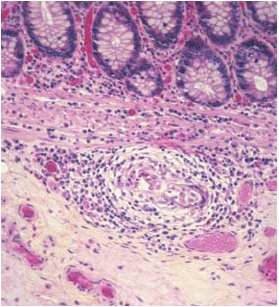 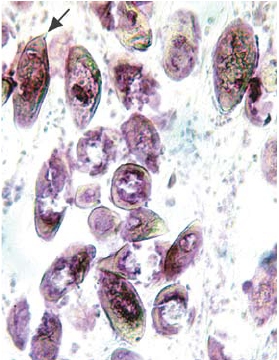 sition occurs predominantly in individuals with largenumbers of adult worms. Clinical illness caused byschistosomiasis generally occurs only in people whosuffer from recurrent heavy worm burdens. Increasingevidence suggests that a component of this phenom-enon depends on host genetic factors.23 In this regard,the  same  genes  specific  for  susceptibility  to  Schisto-soma mansoni have been identified in people living in Africa and South America.24 In a study in the Sudan,a  specific  gene  locus  was  associated  with  advanced liver  disease  confirming  epidemiologic  observations of  fibrosis  occurring  in  families.25 Furthermore, immu-nocompromised individuals with HIV shed fewer eggsin stool exams than similar individuals without HIV.26The soluble secretions from schistosome eggs, termedsoluble  egg  antigens  (SEAs),  trigger  host  inflamma-tory and immune responses that result in granulomaformation,27 and are T cell-dependent so as to includeprominent Th2 components.28 This Th2 bias can down-regulate other host Th1 responses and result in alteredpatterns of host susceptibility to other infectious patho-gens, possibly including the human immunodeficiency 33. The Schistosomesvirus.29, 30 The pathogenesis of granuloma formationalso requires host-derived production of tumor necrosisfactor.31 The sizes of the granulomas vary with the ageof the infection. In newly acquired infections, granulo-mas are large, causing displacement of normal tissuewith fibrotic, epitheloid reactions. Over time, eggs elicit less and less volume of granulomatous tissue. Thisreaction appears to be under the regulation of IL-12.32Figure   . 0. MiracidiumofS.mansoni.Phasecontrast.Figure   . . Miracidium of S. mansoni caught in theact of hatching.Granulomas form around eggs that collect in theintestinal wall and result in fibrosis. Erosion of the sub-mucosa and villous tissue also occurs, presumably bythe action of secreted proteolytic enzymes from theeggs. In heavy infection, gastrointestinal hemorrhageresults from damage to the submucosa.Eggs swept back into the liver block pre-sinusoi-dal capillaries, and induce granulomas there, as well.The  presence  of  granulomas  causes  tissue  fibrosis, and eventually leads to obstruction of the hepatic vas-culature. Fibrosis of most of the portal areas incorpo-rating  the  blood  vessels  leads  to  pipe  stem  fibrosis (Symmer’s Fibrosis) (Fig. 33.15), and, ultimately, toportal hypertension. Clinically, this is manifest as hepa-tosplenomegaly, the extent of which is dependent par-tially on host major histocompatibility class II alleles.33Development of collateral circulation follows, includingesophageal varices. Parenchymal liver cells remainunaffected by granulomas, and, hence, liver functionremains normal.Portal hypertension forces eggs to bypass the liver,and many are carried to the spleen, which becomesenlarged, further contributing to increased pressure inportal circulation. Infection with S. japonicum resultsin a greater number of granulomas and consequentlygreater morbidity because this species produces, onaverage, five to ten times more eggs than S. mansoni.Collateral circulation may also wash eggs into the lung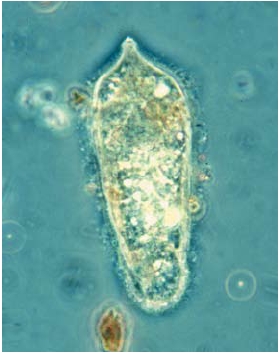 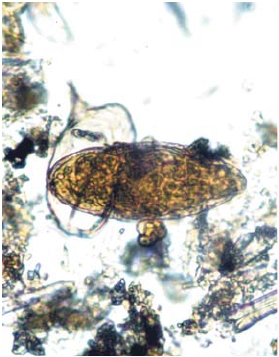 The Trematodesbrane disease.32Penetration of the skin by cercariae is dependenton the release of parasite-derived proteases and eica-sanoids. The process of host entry typically causesno major reaction, but repeated exposure can lead tosensitization, and the development of a maculopapularrash (Fig. 33.19), characterized by IgE or IgG antibod-ies and an eosinophilic infiltrate. This is particularly true of accidental skin penetration by avian or bovine schis-tosomes.  Many  schistosomes  specifically  parasitic for animals can cause aberrant infections in humans.Avian schistosomes of the genera Austrobilharzia,Trichobilharzia, and Ornithobilharzia, and other mam-malian schistosomes (S. matthei and Schistosomatiumdouthitti) are included in this group. The cercariae ofthese species cause a hypersensitivity skin reaction(cercarial dermatitis), known as “clam digger’s itch” or“swimmer’s itch” (Fig. 33.20).Cellular and humoral responses to both penetrat-ing cercariae and migrating schistosomula are a criticalFigure   .  . Biomphalaria grabrata, the mostcommon intermediate snail host for S. mansoni.	    capillary beds, occasionally leading to pulmonary fibro-   sis and consequent cor pulmonale.Accumulation of S. haematobium eggs around thebladder and ureters leads to granuloma formation andfibrosis.  In  addition,  calcification  of  dead  eggs  in  the bladder wall (Fig. 33.16) results in rigidity of the bladder and subsequent increased pressure in the ureters and kidneys. The bladder epithelium develops pseudopol-yps (Fig. 33.17), which can transform into squamouscell carcinoma in untreated patients (Fig. 33.18).In some patients with long-standing disease (in allfour types of schistosomiasis), deposition of immunecomplexes in kidneys can lead to basement mem-Figure   .  . Oncomelania nosophora, a snail inter-mediate host for S. japonicum.Figure   .  . Scanning electron micrograph of acercaria of S. mansoni. Photo D. Scharf.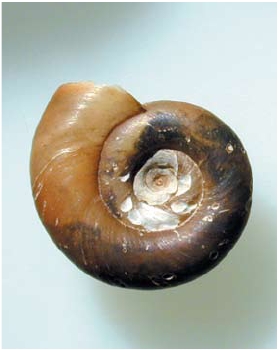 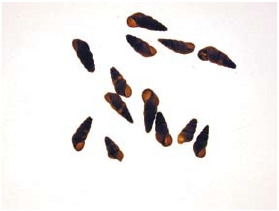 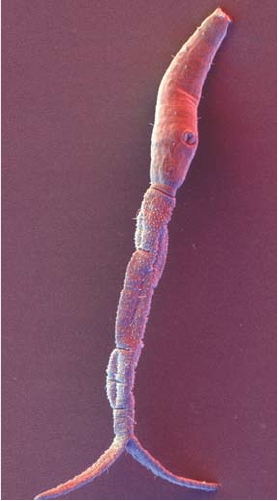           33. The Schistosomesare  attempting  to  bring  a  product  to  the  field. Animal protection studies have used the protein paramyo-sin with good results in a mouse model although themechanism of protection is still under study.39 Studiesin the Philippines in a population with risk of exposureto S. japonicum demonstrated that individuals with pre-dominantly Th1 cellular immune responses appearedresistant to initial infection.40, 41Clinical DiseaseAs in other helminth infections, clinical diseaseresulting from schistosomes usually occurs only inheavily-infected individuals. The clinical manifesta-tions of acute schistosomiasis occur predominantly inS. japonicum and S. mansoni infections. This conditionis sometimes known as “Katayama fever”. The classi-cal disease attributed to schistosomiasis occurs duringchronic infections. Chronic infection with S. haema-tobium can also lead to squamous carcinoma of thebladder.Figure   .  . Granuloma in liver surrounding eggsof S. mansoni. Note the lateral spine (arrow).component of naturally-acquired immunity to humanschistosomiasis. This hypothesis derives from experi-mental evidence showing that cercariae attenuated byexposure to ionizing radiation (e.g., x-rays, gamma-rays or ultraviolet light), can penetrate skin and migratethrough the tissues. In so doing they elicit protectiveimmune responses, including IL-13.35-37 These obser-vations are the basis for an experimental vaccine innon-human primates. However, the cercariae mustremain alive in order to secrete the antigens associatedwith vaccine protection. In humans living in endemicregions, this process may take years of exposure tocercariae. Until then, young children have a particularproblem mounting an effective immune response toinvading schistosomulae. The mechanism by whichchildren during their early years of exposure to cer-cariae and invading schistosomulae are susceptibleto the parasite but then become resistant over timeis unclear. One widely held hypothesis is that youngchildren respond initially to the parasite by producingIgG4 blocking antibodies.38 It has been suggested thatblocking antibodies delay the development of protec-tive IgE that is needed for the resistance to infectionthat older people have in endemic areas.Exploiting the current understanding of Th1 andTh2 immune responses elicited by different candidateantigens is the means by which vaccine researchersAcute schistosomiasis(Katayama fever)The dramatic clinical manifestations of Katayamafever occur most commonly in new immigrants whoexperience intense levels of exposure to either S.Figure   .  . Pipe stem fibrosis in liver due to heavy infection with S. mansoni. Note normal liver tissuenext to fibrotic vessels.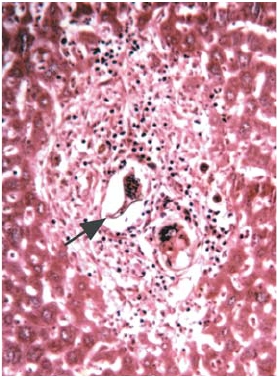 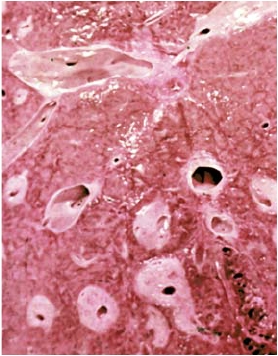 The TrematodesFigure   . 6. X-ray  showing  calcified  dome  of  the bladder due to chronic infection with S. haematobium.Figure   .  . Histological section of bladder with pseu-dopolyp due to chronic infection with S. haematobium.japonicum or S. mansoni cercariae. The name reflects the early descriptions of this syndrome in the KatayamaValley of Japan. The symptoms are often dramatic andappear approximately 4-8 weeks after initial exposure,when adult worm pairs begin releasing their eggs inthe tissues. Some investigators believe that Katayamafever resembles some of the manifestations of serumsickness. There is also a clinical resemblance to typhoidfever. Patients experience hepatosplenomegaly andlymphadenopathy as well as an impressive eosino-philia. The affected individual is frequently febrile andhas flu-like symptoms including cough and headache. At this stage of the illness, schistosome eggs may notyet have appeared in the feces.Chronic schistosomiasisThis manifestation of infection occurs as a con-sequence of many years of progressive injury result-ing from chronic egg deposition in the tissues andthe resulting granuloma formation (Fig. 33.21). Theinjury has an immunopathological basis. In the caseof S. japonicum and S. mansoni infection, the injuryoccurs when eggs are deposited in the wall of theintestine and in the liver parenchyma. With S. haema-tobium, injury occurs in the bladder. The extent of injurydepends on chronic worm burden, so chronic schisto-somiasis occurs predominantly in individuals who arepredisposed to repeated heavy infections.38 Generallyspeaking, heavy infections occur only in less than one-fourth of a given population under conditions of heavyexposure to cercariae, where up to 10% of individualsdevelop periportal fibrosis.S. japonicum and S. mansoni infections result inchronic intestinal and hepatic dysfunction. Children withintestinal schistosomiasis develop intermittent abdomi-nal pain, sometimes accompanied with bloody diar-rhea. The blood loss and ulceration of intestinal schis-tosomiasis  may  result  in  iron  deficiency  and  anemia. This may explain why chronic schistosomiasis duringchildhood can result in physical growth retardation sim-ilar to that described for intestinal nematode infections.Stunting becomes most prominent at the age of peakintensity (usually between 8 and 20 years).42 It is partlyreversible by specific anthelmintic therapy.43Hepatomegaly results from portal fibrosis. Spleno-megaly follows, and in advanced cases, the spleen mayfill much of the left side of the abdomen. The patient may also develop symptoms of hypersplenism. Portalobstructive disease due to schistosomiasis is similar toother causes in that it leads to hematemesis from rup-tured esophageal varices. As a result of portal hyper-tension, and the consequent development of a collat-eral circulation, schistosome eggs are washed into thelungs, where they induce granulomatous inflammation, leading to obstructive disease culminating in cor pul-monale. As noted above, long standing infections cancause nephrotic syndrome, resulting from the deposi-Figure   . 8. X-ray of bladder with a squamous celltumor induced by S. haematobium eggs.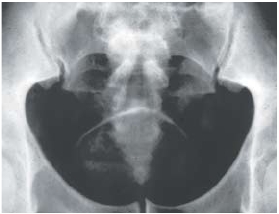 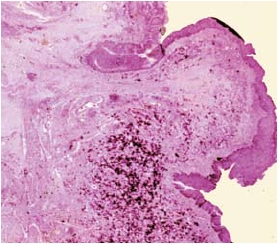 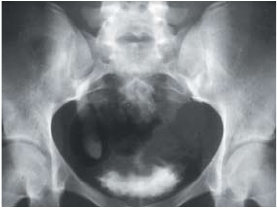 33. The SchistosomesCNS schistosomiasisRarely, all three schistosomes induce focal inflam-matory reactions within the central nervous system,caused by deposition of eggs in the spinal cord andthe brain.45 S. mansoni and S. haematobium are morelikely to do so in the spinal cord, and S. japonicum inthe brain. Inflammation due to eggs may result in focal transverse myelitis and encephalopathy.DiagnosisDefinitive  diagnosis  is  made  by  microscopically identifying schistosome eggs in stool or urine (Figs.33.4, 33.5a, 33.5b, 33.6). If a single stool examinationis negative, concentration of a specimen collected overa 24-hour period is required, because the number ofeggs in stool can be few. Quantitative egg counts aresometimes useful for epidemiologic studies attemptingto determine infection intensities. For light infections,or in patients from whom egg excretion is intermittentFigure   .  . Thigh of a child suffering from a maculo-papular rash (“swimmer’s itch”) due to the cercariae ofa schistosome species that normally infects birds.tion of immune complexes onto the glomerular mem-brane.S. haematobium, unlike the other three majorschistosomes, causes involvement of the urinary tract,which is characterized by an inflammation to the eggs as they are deposited in the wall of the bladder. Patientswith chronic S. haematobium infection develop hema-turia as well as symptoms that mimic urinary tract infec-tions such as dysuria and increased urinary frequency.Over time the inflammatory changes in the bladder can result in fibrosis that can lead to an obstructive uropa-thy. This sometimes results in hydronephrosis or hydro-ureter. The resulting urinary stasis can sometimes leadto secondary bacterial urinary tract infections that mayexacerbate the scarring and fibrosis. Bladder carcinomaA unique type of bladder carcinoma occurs inregions where S. haematobium is endemic. In contrastto adenocarcinoma, the most common type of bladdercancer in industrialized countries, some patients withchronic S. haematobium go on to develop squamouscell carcinoma. Squamous cell carcinoma is the mostcommon type of bladder cancer in parts of Egypt aswell as elsewhere in Africa. Possibly over time the S.haematobium eggs function as a human carcinogenthat elicit metaplastic changes in the bladder.44and from whom eggs cannot be found in stool, a rectalbiopsy can be carried out (Fig. 33.22). The tissue issquashed between two microscope slides and exam-ined under the low-power lens of a microscope. It ishelpful to refer to the specimen as a “rectal snip,” ratherFigure   . 0. Cercaria of S. mansoni in skin sur-rounded by eosinophil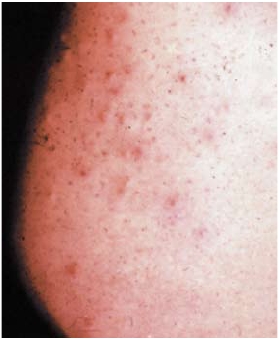 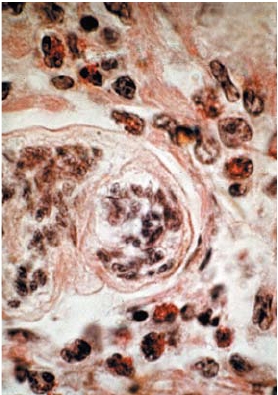 